2020年贵州省铜仁教师招聘考试《教师职业基础知识》真题一、单项选择题。本大题共20小题，每题1分，共20分。1“不陵节而施”这句话孔颖达解释为“不陵节，谓年才所堪，不越其节，分而教之，所谓孙顺也。”这句话主要体现了教育学要求中的（  ）。A、协调性B、顺序性C、不平衡性D、互补性2“出自造物主之手的东西，都是好的，而一到人的手里，就全变坏了”这句话倡导了自然教育和儿童本位的教育观，下列教育家中，支持这种教育观的是（  ）。A、卢梭B、康德C、赫尔巴特D、培根3教学过程中，讲授、谈话、讨论和读书指导等都属于以语言传递为主要形式的教育方法，其教学效果主要取决于（  ）。A、教师的学历水平B、学生个人的学习能力C、教师的口头表达能力和学生阅读书面语言的能力D、课堂上的学习氛围4高中生赵琪品学兼优，做事从不优柔寡断，为了考取北京大学，她每天都按照自己的计划认真地学习，上述案例体现的是性格的（  ）特征。A、意志B、理智C、态度D、情绪5一对夫妇带着孩子去博物馆，同样面对《千里江山图》，成年夫妇看到的是《千里江山图》所展现的恢弘气势，孩子却只看到了《千里江山图》中有山、有水。这反映的知觉特性是（  ）。A、整体性B、恒常性C、理解性D、选择性6小华最近非常苦恼，总感觉别人都在说他，感觉老师和同学们都与他为敌，这让他痛苦不已。如果对小华的处境进行心理辅导，最可行的方法是（  ）。A、代币强化法B、理性情绪法C、放松训练法D、系统脱敏法7小梅每次生病时都不愿意吃药，为了让小梅吃药，妈妈想了很多办法，其中属于负强化的是（  ）。A、当小梅出现吃药的行为时，妈妈立刻给予她喜欢吃的零食B、妈妈告诉小梅乖乖吃药的话，病好了以后可以一周不做家务C、妈妈不让小梅看电视，直到她吃药为止D、妈妈取消了小梅的玩耍计划，直到她吃药为止8研究蝙蝠如何在黑夜中飞行的动物学问题促成了军用声呐的发明，这里的启发式策略是（  ）。A、爬山法B、逆向思维C、类比思维D、手段―目标分析9宋老师在讲授文章时常让学生进行讨论，并常常总结说：“一千个读者心中就有一千个哈姆雷特”，细致分析不同说法合理性与不合理之处。宋老师的教学体现了教学互动方式的（  ）。A、双向性B、多向性C、单向性D、方向性10以立法形式推行义务教育是现代学校教育制度的重要标志，（  ）是颁布义务教育法最早的国家。A、德国B、日本C、美国D、英国11概括《中华人民共和国教师法》，下列属于教师具有的权利的是（  ）。A、关心、爱护全体同学B、制止有害于学生的行为C、尊重宪法、法律和职业道德D、参加专业的学术团体，在学术活动中发表意见12素质教育观形成系统的思想基于（  ）。A、《中国教育改革和发展纲要》B、《面向21世纪教育振兴行动计划》C、《中华人民共和国义务教育法》D、《关于深化教育改革和全面推进素质教育的决定》132019年7月，民政部、教育部等12个部门联合印发的《关于进一步加强事实无人抚养儿童保障工作的意见》中指出，对儿童的抚养责任首先是（  ）的责任，是其应尽的义务，也是法律的责任。A、学校B、社区C、政府D、父母14在教学过程中，很多老师都有让学生互判作业的经验，特别是任教于大班的老师，通常会采用这种方式，对此现象，很多人持有不同意见。下列对这一看法不恰当的是（  ）。A、能有效地提高学生的自学能力B、老师为减轻工作量逃避责任而为之C、能显著提高改作业的效率D、可能导致老师不了解学生的知识掌握程度15小张同学随手将饮料瓶丢在了过道上，张老师正好经过，当即俯下身子将饮料瓶丢进了垃圾箱里，张老师的行为体现出的职业道德是（  ）。A、为人师表B、爱岗敬业C、教书育人D、关爱学生16张老师是七年级（3）班的班主任，最近他发现班上同学之间的关系有些冷漠，相互之间没有做到互帮互助，他准备针对此现象开展一次班会，班会的主题最合适的是（  ）。A、《种豆得豆，种瓜得瓜》B、《习惯成就人生》C、《知识就是力量》D、《赠人玫瑰，手有余香》17张老师刚刚通过招教考试，走到了工作岗位，她的性格温和，想和学生建立起良好的师生关系，但是在实际教学中，她发现学生纪律涣散，课堂上经常乱做一团，已经影响到了正常的教学秩序。对于这种情况，你认为当务之急应做的是（  ）。A、转变作风，课堂上禁止学生换位形式讨论发言B、课堂上树立老师应有的权威，课下做学生的良师益友C、先看考试成绩之后再决定是否改变教学策略D、召开家长会，控诉学生的自控力太低，要求家长加强管教18五年级（2）班的冉彬是一个调皮捣蛋的孩子，平时学习也不努力，马老师对他的情况很头疼。于是，马老师打电话请冉彬的家长来学校说明情况。在这次谈话中，马老师的话语最合适的是（  ）。A、“请问你们是怎样管教孩子的，上课不认真听讲，还总是影响其他同学学习，希望你们回去好好的管教他。”B、“冉彬在学校的表现太不好了，我已经管不了他了，希望你们把他领回去好好的管教。”C、“孩子学习方面的问题需要老师和家长一起解决，只要做好‘家校合作’，就能很好地改变冉彬的情况。”D、“你们做父母的总以为管教孩子只是老师的责任，其实孩子的家庭教育尤其重要，希望你们对孩子上心。”19张老师发现在进入七年级以后，班里有些男生女生开始互相产生好感，下课打成一片，上课偷偷互传小纸条。下列措施中张老师不应该采取的是（  ）。A、严禁异性同学之间以任何形式来往B、引导学生在异性交往时遵守“自然”和“适度”两个原则C、开展丰富多彩的活动促进异性正常的交往D、适时进行爱情基础的知识教学20近期，某市的校园安全事故频发，如果你是某校的管理者，你认为下列措施不利于防范安全事故的是（  ）。A、提高教师的安全意识B、加强学生的安全教育C、强化管理消除校园内的安全隐患D、警告家长如果学生出现安全事故概不负责二、案例分析题。本大题共2小题，共30分。（一）材料：林老师为了上好《两栖动物的生殖与发育》一课，精心制作了PPT，并准备了青蛙标本、三张挂图和视频材料。课前林老师将这些教具摆放悬挂好后，马上受到了许多学生的围观。课上他先是播放了视频材料，接着他演示了青蛙标本，因标本过小，后面的同学伸出脖子也看不到，他不断翻着PPT，却没有适时做出讲解。下课铃声响了，准备的PPT还没有翻完。课后学生们反映说：“我们忙着看这看那，老师讲什么没听清，而且有的PPT白色背景上浅色字很模糊。”21问题：（1）林老师的教学过程中运用直观手段存在哪些问题？（2）联系材料阐述教师应如何提高知识直观的效果。（二）材料：七年（1）班的丫丫和桃桃是同桌。丫丫活泼好动、反应迅速、热爱交际、能说会道。桃桃反应性低、适于从事细心的工作、话少、可塑性差、有些死板、缺乏生气。一次自习课上，丫丫邀请桃桃一起看漫画，被小何发现，他随即向班主任陈老师举报。陈老师把丫丫叫到办公室了解情况。丫丫很快便开始和老师解释了起来，反应非常快，而站在一旁的桃桃由于反应比较慢则是很少说话，基本上都是丫丫在和老师进行解释。22问题：（1）请结合材料说明丫丫和桃桃的气质类型。（2）针对两个学生不同的气质类型，陈老师应采取哪些恰当的教育措施。1、B2、A3、C4、A5、C6、B7、B8、C9、B10、A11、D12、D13、D14、B15、A16、D17、B18、C19、A20、D21、省略22、省略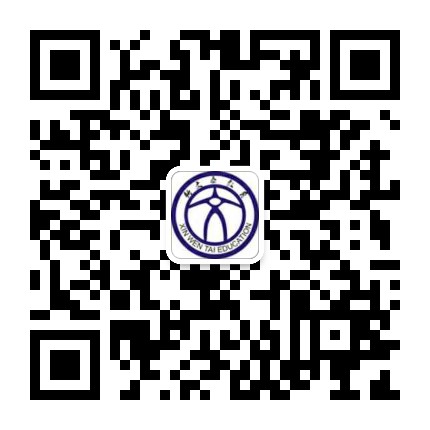 微信扫一扫，了解培训课程,预约有优惠微信扫码添加获取考试资料【微信号：xwtjy_01】